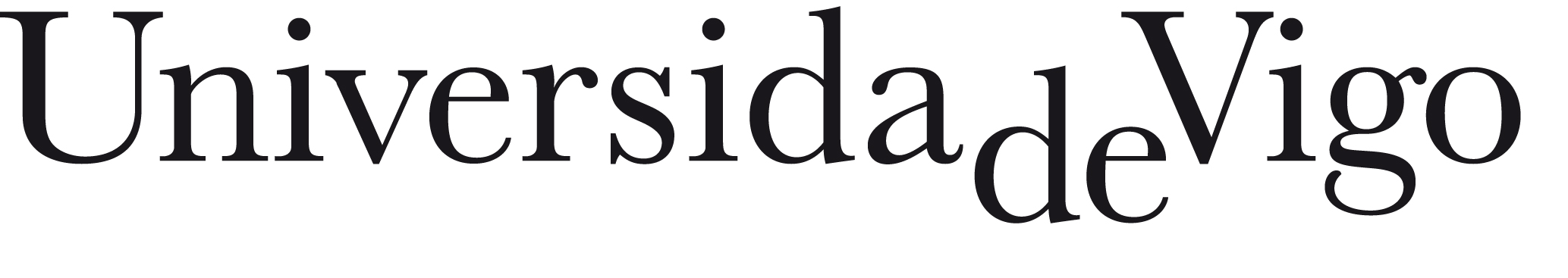 Vicerreitoría de Organización Académica e Profesorado
Área de Formación e Innovación EducativaProposta de actividade formativa do Programa de Formación Permanente do ProfesoradoProposta de actividade formativa do Programa de Formación Permanente do ProfesoradoProposta de actividade formativa do Programa de Formación Permanente do ProfesoradoProposta de actividade formativa do Programa de Formación Permanente do ProfesoradoPersoa ou unidade  que a propónPersoa ou unidade  que a propónPersoa ou unidade  que a propónPersoa ou unidade  que a propónNome e apelidosTeléfonoCorreo electrónicoActividade formativaTítuloTipo de formación Modalidade formativaPresencial   Presencial   Modalidade formativaVirtual ou en liñaVirtual ou en liñaModalidade formativaSemipresencial ou a distanciaSemipresencial ou a distanciaCampusDuraciónData de realización e distribución temporalNúmero de prazasBreve resumo (10 liñas de máximo)Resultados de aprendizaxeProgramaProfesoradoProfesoradoProfesoradoProfesoradoNome e apelidosTeléfono Correo(s) electrónico(s)Breve currículo (10 liñas de máximo)Outros comentarios....... ,  ....  de  .......  de  20......... ,  ....  de  .......  de  20......... ,  ....  de  .......  de  20..Sinatura da persoa solicitante Sinatura da persoa solicitante Sinatura da persoa solicitante A cubrir pola Área de Formación e Innovación Educativa (nun período dun mes recibirá a contestación da aceptación ou rexeitamento da proposta)A cubrir pola Área de Formación e Innovación Educativa (nun período dun mes recibirá a contestación da aceptación ou rexeitamento da proposta)A cubrir pola Área de Formación e Innovación Educativa (nun período dun mes recibirá a contestación da aceptación ou rexeitamento da proposta)A cubrir pola Área de Formación e Innovación Educativa (nun período dun mes recibirá a contestación da aceptación ou rexeitamento da proposta)